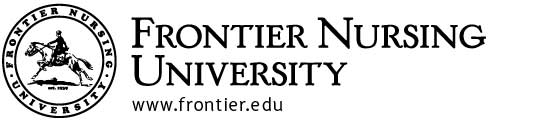 A Brief Guide for PreceptorsWH714 Women's Health Care Clinical IIICourse DescriptionThis is the third of five clinical courses in which content learned in the foundational and management courses is applied. Students demonstrate sound judgment in applying the management process to the gynecologic, obstetric, and primary care of women throughout the life span with appropriate consultation, collaboration and referral as indicated by client needs. Students are guided in learning by seasoned clinical preceptors.PrerequisiteWH713Course ObjectivesUpon successful completion of WH714 the learner will be able to:Assignments and GradesGrading CriteriaFor completion of WH714, the following criteria must be met:Cumulative total of minimum 405 clinical hours- checked/graded by RCFSuccessful completion of DDATs/MDATs/ reflections- checked and graded by RCFSatisfactory progress on WH 714 MDAT objectives (minimum 80% completed).Submission of preceptor assignment in course.When all the requirements above have been met, a grade for WH714 can be issued and this will trigger WH715 to open for you. When you have met the above requirements please go to the Completion Verification assignment and submit the quiz.Teaching MethodsClinical practice with 1:1 tutoring/mentoring with midwife or nurse practitioner preceptor, case studies, on-going discussion with the Regional Clinical Coordinator (RCF) about SOAP notes, DDATs, MDATs.EvaluationDirect observation and documentation by preceptor.Review of all documentation and SOAP notes by RCF.Clinical Site Visit by RCFClinical Assignment (this is due by end of WH716- you should be well underway- see instructions and rubric in course)Required TextbooksMajor textbooks and articles from previous courses.Contact InformationIf you have any concerns about the student you are precepting, please contact student’s RCF (Regional Clinical Faculty). Dr. Tonya Nicholson, DNP, CNM, WHNP-BC, Program Director of Midwifery and Women’s Health: tonya.nicholson@frontier.eduObjectivesObjectivesMethod of Measurement/EvaluationMethod of Measurement/Evaluation(1)Efficiently collect complete database giving modified focused report to preceptor(1)DDATs & MDATsSOAP Notes(2)List all actual and potential problems and needs for this client and family(2)DDATs & MDATsSOAP Notes(3)Select a complete, prioritized plan which is appropriate for the client, family and setting(3)DDATs & MDATsSOAP Notes(4)Develop rapport quickly in most situations and teach clients in all aspects of care management(4)DDATs & MDATs(5)Efficiently perform psychomotor skills combined with verbal explanation to clients(5)DDATs & MDATs(6)Incorporate current research into practice(6)DDATs & MDATs(7)Document client data legibly, completely, accurately, and efficiently(7)DDATs & MDATs SOAP Notes(8)Plan with preceptor implementation of Demonstrate judgment in consultation with preceptor and other members of the health care team(8)DDATs & MDATs(9)Demonstrate appropriate transition to the role of a nurse practitioner(9)DDATs & MDATs